Screening Checklist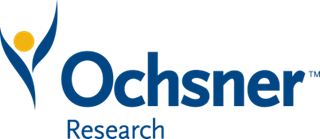 Tasks Prior to Visit Day:TASK:LOCATION:YesNoSchedule all procedures necessary for screening dayEPIC/Study Protocol       ⧠       ⧠Order procedures including blood draw/attach orders to visits : Is there EKG? Is there Chest Xray? Are there local labs to order?EPIC       ⧠        ⧠Print copy of ICF (including any substudy ICF’s)eIRB      ⧠        ⧠Print off Medical Records Release Form/HIV testing Form (if not included in body of main consent)G:Drive: Ochsner Forms      ⧠        ⧠Source Document PrintedG:Drive: Study Folder      ⧠        ⧠Print Patient Questionnaires that are paper-If you have a tablet be sure it is charged and functionalG:Drive: Study FolderCheck Protocol      ⧠        ⧠Print/Fill out con meds sheetG:Drive: Study FolderEPIC       ⧠        ⧠Review Medical HistoryEPIC       ⧠        ⧠Pull Visit Lab KitDo you need Dry Ice? If yes plan for thisStorage Room       ⧠        ⧠Review Lab Manual/Requisition/ProtocolLab Manual/Study Folder       ⧠        ⧠Separate tubes that will need to be drawn and stick in plastic bag for easy access       ⧠        ⧠Check access to Epro pad        ⧠         ⧠Check access to IWRS System for Screening number(not to be entered in IWRS prior to consent)        ⧠       ⧠Get Clinicard/Make Copy for chartResearch Office         ⧠        ⧠Print Clincard Instructions for patientG:Drive         ⧠        ⧠